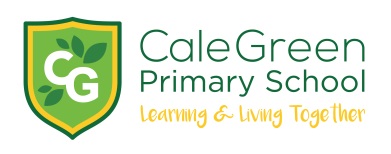 Tuesday 9th January 2024Dear Parents / Carers, Under 11s Nationwide Football Tournament 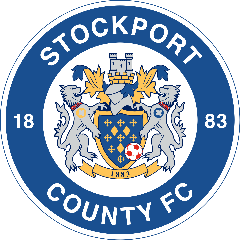 Your child has been selected to represent school in an EFL / Utilita nationwide football tournament the final of which will be played at Wembley! The tournament will take place on Thursday 25th January at Stockport Sports Village, in Woodley. The team and staff will travel by minibus and will leave school at 11.45am and will aim to return to school by 4pm. The team will be given a school football kit on the day. The matches will take place on a 3G surface and so the team must wear the correct footwear: indoor trainers, moulded boots, turf shoes or specialist ‘artificial grass’ boots. They MUST also wear shin pads. (School do have a few spare pairs of shin pads that children are welcome to borrow.) Please give permission for your child to take part in the tournament on School Spider. If you have any queries please do not hesitate to contact school: schooladmin@calegreen.stockport.sch.uk Yours sincerely,                                                                         Mrs Sarah McHugh 